УТВЕРЖДАЮ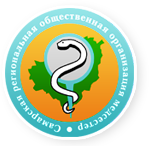 Президент СРООМС___________Косарева Н.Н.«    «__________20  г
Отчет работы специализированной  секцииСамарской региональной общественной организациимедицинских сестер«Акушерское дело» за 2015 годПредседатель специализированной секции акушерок СРООМС                                              С.М.Кашкарева№п/пМероприятияСрокисполненияОтветственный Выполнено дата, место проведения, название печатного издания.Организационные мероприятия, повышение квалификацииОрганизационные мероприятия, повышение квалификацииОрганизационные мероприятия, повышение квалификацииОрганизационные мероприятия, повышение квалификацииОрганизационные мероприятия, повышение квалификации1Участие в заседание Правления СРООМСПо плану СРООМС2Конференция, посвященная Международному Дню акушерки. «Нет профессии человечней на всех земных материках, когда лежит всё человечество у акушерки на руках»Май 2015г.Кашкарева С.М.ул.Ташкентская 159 9 блокКонференц - зал26.05.2015г.3Мастер – класс совместно с ГБОУ ДПО «СОЦПК».«Инновации в акушерстве и перинатологии»Октябрь 2015г.Кашкарева С.М.ул.Ташкентская 157 Конференц – зал АК26.10.2015г.4Участие  в работе аттестационной  комиссии по присвоению квалификационных категорий акушеркам.По плану ГБОУ ДПО «СОЦПК».Кашкарева С.М.ул.Ташкентская 159 5Участие в государственных экзаменах акушерок медицинского колледжа им.Н.ЛяпинойПо плану мед.колледжа.Кашкарева С.М.ул.Полевая 806Оказание методической помощи студентам выпускникам по специальности «Акушерское дело» медицинского колледжа им.Н.Ляпиной при подготовке дипломных работ.По плану мед.колледжа.Кашкарева С.М.ул.Полевая 807Участие в школе по управлению и организации сестринского дела.1 раз в квартал.Кашкарева С.М.ул.Ташкентская 159 9 блокКонференц - залИздательская деятельность, участие в конкурсах Издательская деятельность, участие в конкурсах Издательская деятельность, участие в конкурсах Издательская деятельность, участие в конкурсах Издательская деятельность, участие в конкурсах 1Информационная деятельностьИнформационная деятельностьИнформационная деятельностьИнформационная деятельностьИнформационная деятельность1Предоставление информации, поздравления на сайт СРООМСПо мере необходимостиКашкарева С.М.30.04.2015г.Участие в мероприятиях СМПОУчастие в мероприятиях СМПОУчастие в мероприятиях СМПОУчастие в мероприятиях СМПОУчастие в мероприятиях СМПО1Участие во Всероссийском конгрессе медицинских сестер в г.Санкт Петербурге .«Медицинские сестры – движущая сила перемен по оказанию эффективной и экономичной медицинской помощи»11-13.10.2015Косарева Н.Н.г.Санкт Петербург11-13.2015